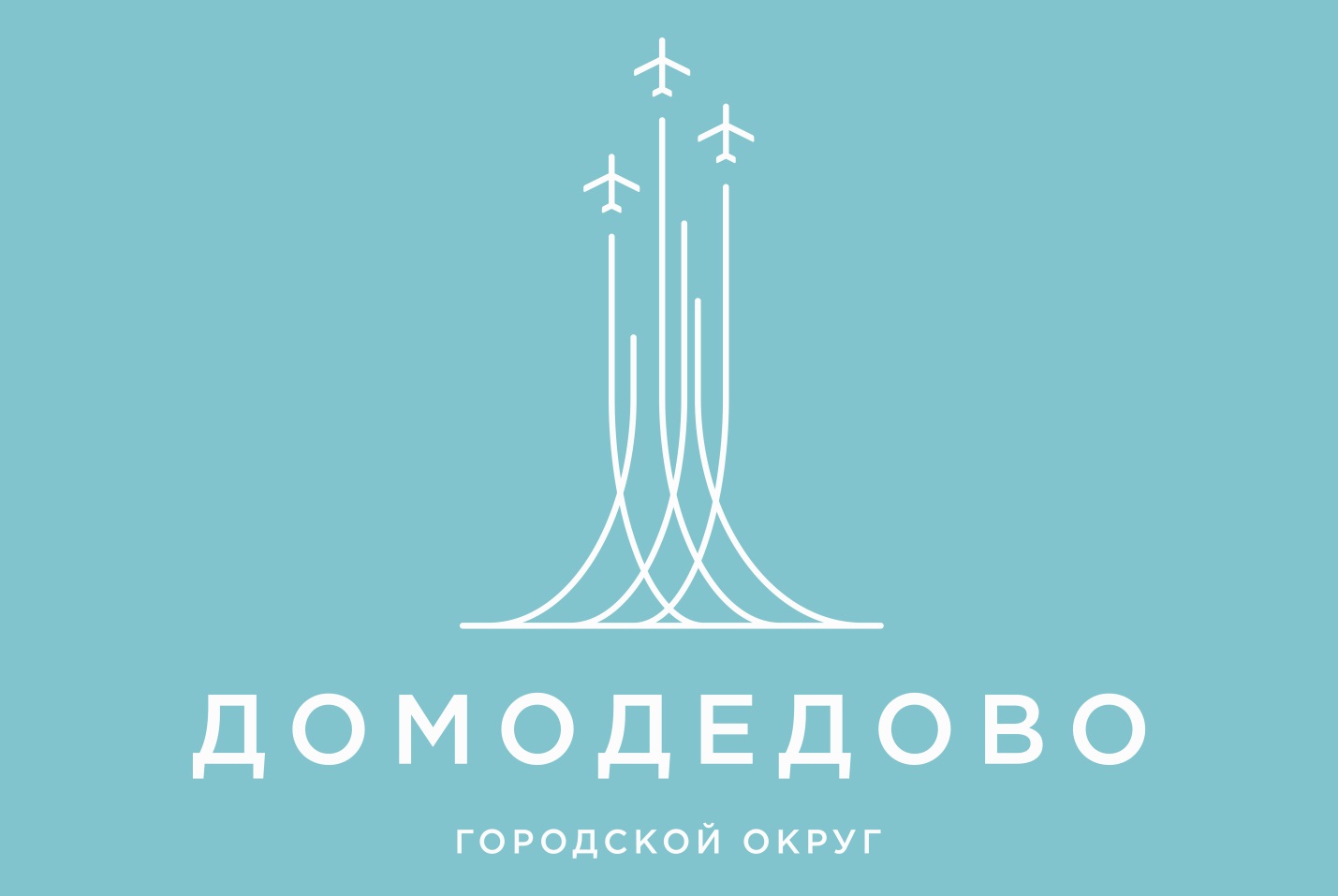 Счетная палата городского округа Домодедово приступила к проведению контрольного мероприятия в Управлении жилищно-коммунального хозяйства Администрации городского округа Домодедово на предмет проверки результатов выполнения мероприятия муниципальной программы городского округа Домодедово «Развитие инженерной инфраструктуры и энергоэффективности» подпрограммы II  «Системы водоотведения» мероприятие 02.51. Софинансирование на строительство сетей водоотведения в мкр. Востряково (НП «Полесье») и эффективности использования средств бюджета городского округа Домодедово.